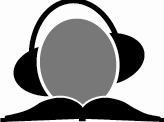       Listen to Reading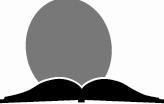            Read to Self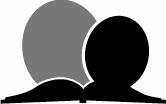       Read to Someone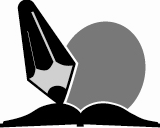 Writing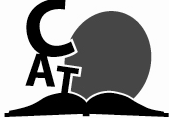 Word Work